一日看護体験参加申込方法について①茨城県ナースセンターホームページ（www.ibaraki-nc.net/）より「令和元年度一日看護体験実施協力病院一覧（別紙１）PDF形式」「令和元年度一日看護体験参加申込書（別紙２）エクセル形式」をダウンロード。※別紙「一日看護体験様式ダウンロード方法」参照②「令和元度一日看護体験実施協力病院一覧」（別紙１）から、希望施設を選び、第１希望から第3希望まで必ず入力願います。③「令和元年度一日看護体験参加申込書（別紙２）」を電子メールにて茨城県ナースセンター（y.haryu@ina.or.jp）担当者まで送信願います。（6月9日必着）期日を過ぎた申し込みは受け付けませんので予めご了承ください。【注意点】　　●申し込み期限を厳守願います。　　●申し込み期限後の申し込みについては受付いたしません。●原則、体験者の変更は行いません。また、キャンセルの無いよう、部活動等の日程を確認のうえ、申し込み願います。●電子媒体のまま実習協力病院に名簿を送付いたしますので、所定の様式（エクセル形式）で送付願います。　　●申し込みはエクセルの一つのシートでお願いします。（「申し込み数が多いということで複数シートに振り分ける」といったことはしないでください。）◎申し込みメールを受け取った場合、ナースセンターから受取確認メールを返信いたします。数日たって返信が無い場合は、送信エラーになっている可能性がありますのでご確認願います。ナースセンターからの返信がない申し込みは無効となります。必ずメールの確認をお願い致します。一日看護体験様式ダウンロード方法①検索エンジン（Yahoo・Google等）で「茨城県ナースセンター」と入力し、以下のトップページを表示させて、「令和元年度高校生の一日看護体験申し込み様式ダウンロード」をクリック。■茨城県ナースセンターＨＰ（www.ibaraki-nc.net/）トップページ画面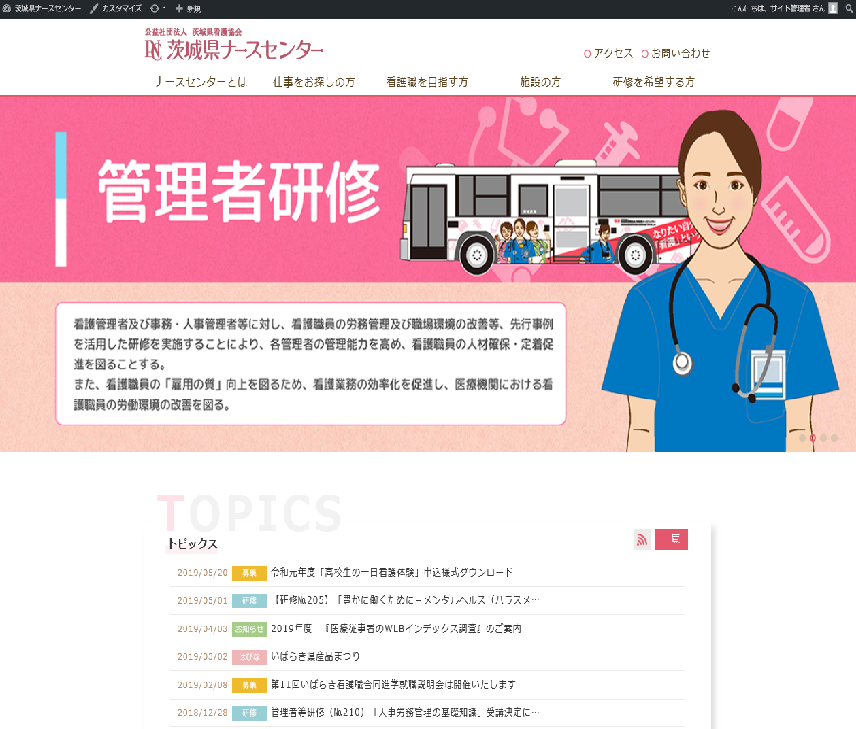 ②「令和元年度高校生の一日看護体験申し込み様式ダウンロード」より「令和元年度一日看護体験実施協力病院一覧（別紙１）」と「令和元年度一日看護体験参加申込書（別紙２）」をダウンロード。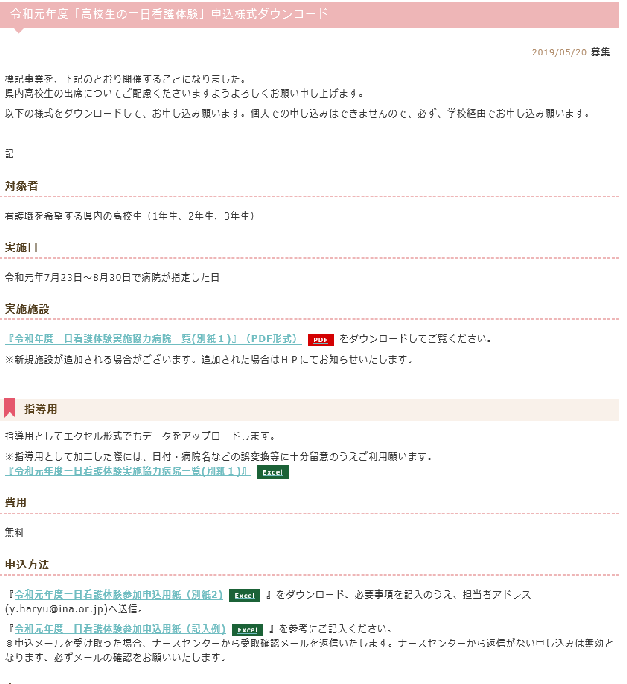 ③「②令和元年度一日看護体験参加申込書（別紙２）」に必要事項を記入のうえ、以下のメールアドレス（y.haryu@ina.or.jp）へ送付。